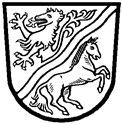 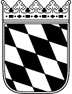 Landratsamt Rottal–InnCheckliste Sozialhilfeanträge(Grundsicherung, Hilfe zum Lebensunterhalt, Bestattungskosten)Folgende Unterlagen sind bei jedem Sozialhilfeantrag erforderlich:Allgemeine Formblätter:Formblatt „Antrag auf Gewährung von Sozialhilfe“ 
(vollständig ausgefüllt und melderechtlich bestätigt)Formblatt „Stellungnahme der Stadt/Gemeinde“Formblatt „Erklärung zum SGB XII-Antrag“ Formblatt „Einwilligung zur Weitergabe von Sozialdaten“Formblatt „Hinweise zum Bezug von SGB XII Leistungen“Formblatt „Anlage zum Hauptantrag auf Sozialhilfe - Erklärung zur Feststellung der Familienverhältnisse“Formblatt „Erklärung zur Feststellung der Vermögensverhältnisse“ [mit entsprechenden Nachweisen belegt (z. B. Kopie Sparbuch, Bausparverträge, Wertpapiere, usw.)]Formblatt „Bankbestätigung“
mit Umsatzliste der letzten drei Monate bzw. Kopie Kontoauszüge (lückenlos)Allgemeine Nachweise:ggf. Kopie BetreuerausweisKopie Personalausweis/Aufenthaltstitelggf. Kopie Schwerbehindertenausweisggf. Kopie Scheidungsurteil/UnterhaltsurteilNachweis Krankenversicherungsschutz (z. B. Kopie Krankenversicherungskarte) bzw. Beitragsrechnung KrankenkasseKopie Rentenbescheid (vollständig) bzw. Nachweis zu Rentenantragstellung Nachweis zu Versicherungen aller Art (z. B. Hausrat-, Haftpflichtversicherung)Nachweis zu Lebensversicherungen und Sterbegeldversicherungen (mit aktuellem Rückkaufswert)Folgende Unterlagen sind erforderlich, wenn Fallkonstellation zutreffend:Antragsteller lebt in einer Mietwohnung:Formblatt „Mietbescheinigung“ Kopie MietvertragNachweis zu MietzahlungenAntragsteller lebt im Eigenheim (Eigentumswohnung/Hausgrundstück): Kopie GrundbuchauszugNachweis zu Nebenkosten (z. B. Heizung, Wasser, Abwasser, Müll, Kaminkehrer, Grundsteuer, Gebäudeversicherung, etc.)ggf. Nachweis zu geleisteten Zinsen und Tilgung (bei noch bestehenden Verbindlichkeiten)Antragsteller erzielt Arbeitseinkommen: Formblatt „Verdienstbescheinigung“ Kopie Gehaltsabrechnungen der letzten drei MonateKopie ArbeitsvertragBei Beendigung des Arbeitsverhältnisses:Nachweis zu Kündigung ArbeitsverhältnisNachweis zu letzter Lohnzahlung (z. B. Kontoauszug)Antragsteller erzielt Einkommen aus selbstständiger Tätigkeit: Angabe zum durchschnittlichen Gewinn des Gewerbebetriebs Kopie letzter Steuerbescheid Kopie Gewinn- und Verlustrechnung VorjahrKopie laufendes Journal der Ein- und Ausnahmen des GewerbebetriebsAntragsteller arbeitet in Behindertenwerkstatt: ggf. Bestätigung der Werkstätte über Beschäftigung im Arbeitsbereich bzw. Eingangs-/BerufsbildungsbereichAngabe ob am kostenfreien Mittagessen in der Behindertenwerkstatt teilgenommen wird (an wie vielen Tagen pro Woche wird teilgenommen?)Kopie Bescheid des Bezirk Niederbayern zur Übernahme der ArbeitsplatzkostenGgf. Angabe wer das Kindergeld bezieht und Angabe zur Verwendung des KindergeldesFormblatt „Verdienstbescheinigung“ bzw. Nachweis zu AusbildungsgeldAntragsteller bzw. Ehegatte erzielt sonstiges Einkommen, z. B:Kopie WohngeldbescheidKopie Bescheid Arbeitslosengeld II (Hartz IV) oder Arbeitslosengeld IKopie UnterhaltsgeldbescheidKopie KrankengeldbescheidKopie Kindergeldbescheid oder Kopie KontoauszugAntragsteller beantragt Bestattungskosten für Angehörige:Formblatt „Antrag auf Gewährung von Bestattungskosten“ Formblatt „Angehörige des Verstorbenen“